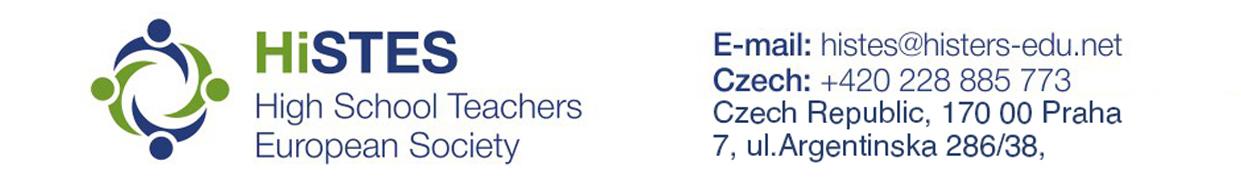 INTERNATIONAL INNOVATIVE CENTER «PERSPEKTIVAPLUS»We kindly invite scientists, teachers, postgraduates, students, practitioners, kindergarden and orphan teachers to take part in our 3-d International Scientific Practical Conference.The title of the Conference is “Education and science problems in modern society”The objective of the Conference is to discuss educational problems in today’s world and positive experience in reforming educational systems in different countries.Languages of the Conference: Russian, English, Czech, German, French, Kazakh, Mongolian, Belarusian, Ukrainian, Tatar, etc.  The Conference Organizing Committee:Dugarzhav Luvsantseren, Doctor of History, Professor, First Deputy Director of Ulaanbaatar branch “Plekhanov REU ”.Tarasov Sergei Anatolievich, Founder and Head of  the Open European Academy of Economics and Politics in Prague, Doctor of Philosophy,  Specialist in International Relationships, Personal Management and Economics, Project Manager of the European Association of University Teachers in Hamburg.Maksimova Olga Purbaevna, Head of the Russian center Ulaanbaatar branch “Plekhanov REU ”.Yurchuk Svetlana Nikolaevna, Ph.d, Director General of the International center «Perspektivaplus», Professor of the Russian Academy of Natural History, psychologist, writer-publicist.Mamunova Tatiana Matveevna, Candidate of Pedagogy Sciences, Docent.Email address of the Conference Organizing Committee:  vesnaa777@gmail.comModalities of participationThe conference is held in absentia. The articles can be published in the international collection “Culture, education, literature” (Czech Republic, Canada). Key topics of the Conference 
SECTION 1. Developing of modern global educational space. 
SECTION 2. Philosophy of modern education. 
SECTION 3. General Pedagogy. 
SECTION 4. Modern technologies in education and upbringing. 
SECTION 5. Modern information technologies in education. 
SECTION 6. Special education. 
SECTION 7. Theory and methodology in education and upbringing. 
SECTION 8. Competence approach in education. 
SECTION 9. Modern technologies in foreign language. 
SECTION 10. Theory and methods in physical education. 
SECTION 11. Modern educational technologies in pre-school educational institutions. 
SECTION 12. Modern educational technologies in primary school. 
SECTION 13. Modern educational technologies in secondary school. 
SECTION 14.  Regional educational technologies in modern school. 
SECTION 15. Modern educational technologies in vocational training system. 
SECTION 16. Modern educational technologies in university. 
SECTION 17. Modern educational technologies in supplementary education. 
SECTION 18. The teacher’s role in modern society. 
SECTION 19. Higher education system management in conditions of modernization. 
SECTION 20. Process of integration in educational environment.Requirements to articles Text format: WordforWindows, page format A4 (210x297mm). Fields: 2,5 sm. for all sides  ТРЕБОВАНИЯ К ОФОРМЛЕНИЮ МАТЕРИАЛОВText format: WordforWindows. Page format: A4 (210x297 mm). Fields: 2.5 cm - from all sides. Font: size (size) - 14; type - TimesNewRoman. The name is printed in capital letters, the font is bold, centered. Below through a double interval in small letters - initials and surname of the author (s). On the next line - the full name of the organization, the city. After indenting in 2 intervals, an abstract is followed, the keywords followed by text after 2 intervals, printed through a single interval,  indentation - 1.25 cm, alignment in width. The name and numbers of the figures are indicated under the figures, the names and numbers of the tables are above the tables. Tables, diagrams, drawings, formulas (only in Equation or MathType editors), graphics should not go beyond the specified fields (font in tables and in figures - at least 11 points). References to the literature should be in square brackets. Availability of the list of literature is required. Do not put the hyphenation.The maximum number of pages is 10. You pay only the collection: electronic or hard copy  !!!In the electronic version, each of the articles should be in a separate file. In the file name, enter the cipher (ST-11), the section number and the first author's name (for example, ST-11 Section 9 Petrov).Information about authors is to be issued in tabular form. In the file name with information about the author, specify the conference code and the name of the first author (for example, ST-11 Petrov).INFORMATION ABOUT AUTHORMaterials, information about authors and scanned receipts of payment (in different files) must be sent in one letter to vesnaa777@gmail.com  before November 10, 2018. The contact person is Svetlana N. Yurchuk.When receiving materials, the organizing committee confirms receipt and acceptance of materials for publication within two days. Authors who sent the materials by e-mail and who did not receive confirmation of their receipt by the organizing committee, please, duplicate the application. At the end of the conference participants receive certificates of participation and certificates of publication! Appendix 1Since the International Innovation Center is located in the Czech Republic, we suggest you to pay through Yandex Money, VisaQiwiWallet.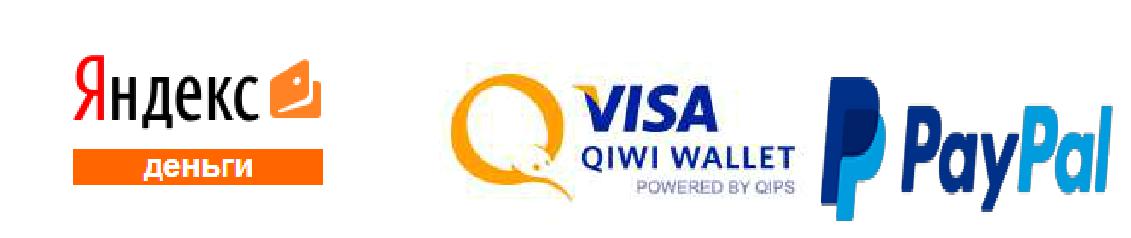 The participants from the CIS countries, except Ukraine, can load the payment on the Qiwi Wallet on phone number +79617956392 interest-free. Participants from Ukraine can transfer the payment through WesternUnion in PrivatBank.Requisites for bank transferFor payments from abroad:IBAN: CZ6827000000001002100915SWIFT: BACX CZ PPName of the bank: UniCredit Bank Czech Republic and Slovakia, a.s.Legal address: Želetavská 1525/1, Praha 4, 140 92, Czech Republic.Account owner: Broker's First Company s.r.o.The legal owner of the account: Praha 3, V Zahradkach 2854/9, 13000, Czech Republic.Comment on payment: Your name, first name, date of birthCurrency of account: Czech Koruna (CZK)Financial termsINTERNATIONAL INNOVATIVE CENTER «PERSPEKTIVAPLUS»Приглашаем принять участие в III Международной научно-практической конференции ученых, учителей, аспирантов, студентов, практиков, воспитателей  детских садов и детских домов.     Название конференции: «Проблемы образования и  науки в современном мире»      Цель конференции: обсуждение проблем образования в современном мире, положительного опыта разных стран в реформировании образовательных систем разных стран..Языки: русский, английский, чешский, немецкий, французский, казахский, монгольский, белорусский, украинский, татарский языки и т. д.       Организационный комитет конференцииДугарджав Лувсанцэрэнгийн, доктор исторических наук, профессор, первый заместитель директора Улан-Баторского филиала «РЭУ им. Г. В. Плеханова». Тарасов Сергей Анатольевич, основатель и руководитель Открытой Европейской академии экономики и политики город Прага, доктор философии, специалист по международным отношениям,  управлением персоналом и  экономики, руководитель проекта Европейской ассоциации преподавателей вузов город Гамбург.Максимова Ольга Пурбаевна, руководитель Русского центра при Улан-Баторском филиале «РЭУ им. Г. В. Плеханова».Юрчук Светлана Николаевна, Ph.d, генеральный директор Международного центра «Perspektiva plus», профессор РАЕ, психолог, писатель-публицист.Мамунова Татьяна Матвеевна, кандидат педагогических наук, доцент.Электронный адрес Оргкомитета:  vesnaa777@gmail.comУсловия участияКонференция   проводится в заочной форме. Статьи можно опубликовать в Международном сборнике «Культура, просвещение, литература» (Чехия, Канада). Основные направления конференции 
СЕКЦИЯ 1. Развитие современного мирового образовательного пространства. 
СЕКЦИЯ 2. Философия современного образования. 
СЕКЦИЯ 3. Общая педагогика. 
СЕКЦИЯ 4. Современные технологии в обучении и воспитании. 
СЕКЦИЯ 5. Современные информационные технологии в образовательном процессе. 
СЕКЦИЯ 6. Коррекционная педагогика. 
СЕКЦИЯ 7. Теория и методика обучения и воспитания. 
СЕКЦИЯ 8. Компетентностный подход в образовании. 
СЕКЦИЯ 9. Современные технологии в преподавании иностранных языков. 
СЕКЦИЯ 10. Теория и методика физического воспитания. 
СЕКЦИЯ 11. Современные образовательные технологии в ДОУ. 
СЕКЦИЯ 12. Современные образовательные технологии в начальной школе. 
СЕКЦИЯ 13. Современные образовательные технологии в средней школе. 
СЕКЦИЯ 14. Региональные образовательные традиции в современной школе. 
СЕКЦИЯ 15. Современные образовательные технологии в системе СПО. 
СЕКЦИЯ 16. Современные образовательные технологии в вузе. 
СЕКЦИЯ 17. Современные образовательные технологии в дополнительном образовании. 
СЕКЦИЯ 18. Роль педагога в современном обществе. 
СЕКЦИЯ 19. Управление системой высшего образования в условиях модернизации. 
СЕКЦИЯ 20. Интеграционные процессы в образовательной среде.ТРЕБОВАНИЯ К ОФОРМЛЕНИЮ МАТЕРИАЛОВФормат текста: Word for Windows. Формат страницы: А4 (210x297 мм). Поля: 2,5 см – со всех сторон. Шрифт: размер (кегль) – 14; тип – Times New Roman. Название печатается прописными буквами, шрифт – жирный, выравнивание по центру. Ниже через двойной интервал строчными буквами – инициалы и фамилия автора(ов). На следующей строке – полное название организации, город. После отступа в 2 интервала следует аннотация, ключевые слова, за которыми через 2 интервала – текст, печатаемый через одинарный интервал, абзацный отступ – 1,25 см, выравнивание по ширине. Название и номера рисунков указываются под рисунками, названия и номера таблиц – над таблицами. Таблицы, схемы, рисунки, формулы (только в редакторах Equation или MathType), графики не должны выходить за пределы указанных полей (шрифт в таблицах и на рисунках – не менее 11 пт). Ссылки на литературу в квадратных скобках. Наличие списка литературы обязательно. Переносы не ставить.  Максимальное количество страниц – 10. Оплачиваете только сборник: электронный или печатный!!!В электронном варианте каждая статья должна быть в отдельном файле. В имени файла укажите шифр (СТ-11), номер секции и фамилию первого автора (например, СТ-11 Секция 9 Петров).Сведения об авторах требуется оформить в табличной форме. В имени файла со сведениями об авторе укажите шифр конференции и фамилию первого автора (например, СТ-11 Петров).СВЕДЕНИЯ ОБ АВТОРЕМатериалы, сведения об авторах и отсканированные квитанции об оплате (в разных файлах) необходимо отправить в одном письме по адресу vesnaа777@gmail.com до 10 ноября 2018 года. Контактное лицо – Юрчук  Светлана Николаевна.При получении материалов, оргкомитет в течение двух дней подтверждает получение и принятие материалов к публикации. Авторам, отправившим материалы по электронной почте и не получившим подтверждения их получения оргкомитетом, просьба продублировать заявку. По окончании конференции участники получают сертификаты участников и сертификаты публикации!Приложение 1 Так как Международный инновационный центр находится в Чехии, предлагаем производить оплату через «Яндекс Деньги», Visa Qiwi Wallet. Участники стран СНГ, кроме Украины могут без процентов перечислить взнос на Киви-кошелек по номеру телефона +79617956392. Участники из Украины могут сделать перевод Western Union в ПриватБанке.*В сообщении указать ФИО участников.Реквизиты для банковского перевода Для платежей из-за границы: IBAN: CZ6827000000001002100915SWIFT: BACX CZ PPНазвание банка: UniCredit Bank Czech Republic and Slovakia, a.s.Юридический адрес банка: Želetavská 1525/1, Praha 4, 140 92, Czech Republic.Владелец счета: Broker's First Company s.r.o.Юридический адрес владельца счета: Praha 3, V Zahradkach 2854/9, 13000, Czech Republic.Комментарий к платежу: Ваша фамилия, имя, дата рожденияВалюта счета: Чешская крона (CZK)Финансовые условия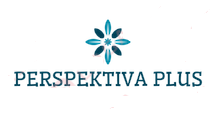 Site:http://perspektiva-plus.pro/E-mail: vesnaa777@gmail.comMasarykovatřída 668/29, Teplice, Czech RepublicAuthor’s FULL NAME. Place of work / study (university, secondary vocational or other organization)Position, department without abbreviations, academic degree, academic title (if any)Work addressHome addressEmail addressContact phone numberArticle titleConference reference numberSТ-11Section numberNumber of pages in the author's reportcertificate of conference participant yes / noelectronic copy of the collection yes / no hard copy of the collection yes / no Needed number of copies of the collectionThe address to which the collection and / or certificate is to be send (indicating the index and the name of the recipient)Amount and date of paymentThe source from which you have learned about the conferenceNameAccounts numbersYandex Money410014676251568Yandex Money410015857412468Visa Qiwi Wallet+79617956392Sberbank card (Viza)4276 3801 7255 7055Yandex Money card (MasterCard)5106 2180 3190 4857Participation formatAmount of the registration feeAmount of the registration feeAmount of the registration feeAmount of the registration feeAmount of the registration feeAmount of the registration feeAmount of the registration feeAmount of the registration feeRussian rubles Kazakh tenge Mongolian tugriksUkrainian hryvniaBelarus rublesDollars EurosCzech korunyParticipation in the conference250 135010500115832,770Electronic version of the collection40023321706118413,6165,4140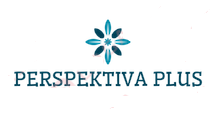 Site:http://perspektiva-plus.pro/E-mail: vesnaa777@gmail.comMasarykovatřída 668/29, Teplice, Czech RepublicФ.И.О. автораМесто работы/учёбы (ВУЗ, ССУЗ или др. организация)Должность, кафедра без сокращений, ученая степень, ученое звание (при наличии)Адрес рабочийАдрес домашнийE-mailКонтактный телефонНазвание статьиШифр конференцииСТ-11Номер секцииКоличество страниц в докладе авторасертификат участника конференциида/нетэлектронный экземпляр сборника да/нетпечатный экземпляр сборника да/нетТребуемое количество экземпляров сборникаАдрес, на который высылать сборник и/или сертификат (с указанием индекса и фамилии получателя)Сумма и дата оплатыИсточник, из которого Вы узнали о конференцииНазваниеНомера счетовЯндекс Деньги410014676251568Яндекс Деньги410015857412468Visa Qiwi Wallet+79617956392Карта Сбербанка (Viza)4276 3801 7255 7055Карта Яндекс Деньги (MasterCard)5106 2180 3190 4857Форма участияРазмер организационного взносаРазмер организационного взносаРазмер организационного взносаРазмер организационного взносаРазмер организационного взносаРазмер организационного взносаРазмер организационного взносаРазмер организационного взносаРоссийские рублиКазахские тенгеМонгольскиетугрикиУкраинская гривнаБелорусские рублиДолларыЕвроЧешские кроныУчастие в конференции250 135010500115832,770Электронный вариант сборника40023321706118413,6165,4140